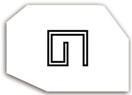          ПРОФЕСИОНАЛНА ГИМНАЗИЯ ПО ТУРИЗЪМ-ГР. САМОКОВДИПЛОМЕН ПРОЕКТТема: ………………………………………………………………………………………………………………………Изготвил:                                                                        Консултант:……………………                                                     ……………………………Професия: Организатор на туристическа агентска дейностСпециалност: Организация на туризма и свободното време2022 гГр. СамоковПРОФЕСИОНАЛНА ГИМНАЗИЯ ПО ТУРИЗЪМ-ГР. САМОКОВЗАДАНИЕ ЗА ДИПЛОМЕН ПРОЕКТДЪРЖАВЕН ИЗПИТ ЗА ПРИДОБИВАНЕ НА ТРЕТА СТЕПЕН НА ПРОФЕСИОНАЛНА КВАЛИФИКАЦИЯпо професия код 812010 „Организатор на туристическа агентска дейност“специалност код 8120101 „Организация на туризма и свободното време“На ................................................................................................................................................. (трите имена на ученика/ученичката)ученик/ученичка от…………………..класТема: ………………………………………………………………………..……………………………..Изисквания за разработката на дипломния проект (проучване на литература, съдържание, оформяне, указания за изпълнение, инструкции, указания): …………..……….…………..……………………………………………….……………………График за изпълнение:а) дата на възлагане на дипломния проект …………………………………………….б) контролни проверки и консултации	……………………………………………                                                           ……………………………………………                                                          ……………………………………………                                                         ……………………………………………в) краен срок за предаване на дипломния проект…………………	Ученик:   ………………………………………………………….……………………………………………..……..(име, фамилия)                                              (подпис)Ръководител консултант:................................................................... ..........................                 (име, фамилия)	                                 (подпис)Директор: Борислава Хаджийска  .............................                                                                                             (име, фамилия)               (подпис)                                                                                                                         (печат на училището)                                                                    УКАЗАНИЯСъдържание на дипломния проектДипломният проект се оформя в следните структурни единици:титулна страница;съдържание;увод (въведение);основна част;заключение;списък на използваната литература;приложения.Титулната страница съдържа наименование на училището, населено място, тема на дипломния проект, трите имена на ученика, професия и специалност, име и фамилия на ръководителя консултант.Уводът (въведението) съдържа кратко описание на основните цели и очакваните резултати. Основна част - Формулира се целта на дипломния проект и дейностите/задачите, които трябва да бъдат изпълнени/решени, за да се постигне тази цел. Съдържа описание и анализ на известните решения, като се цитират съответните литературни източници. Съдържа приносите  на дипломния проект, които трябва да бъдат така формулирани, че да се вижда кои от  поставените задачи са успешно решени, като се цитират литературните източници.Пример: Стамов С. „Организация на хотелиерското обслужване“, Матком, 2010 гЗаключението съдържа изводи и предложения за доразвиване на проекта и възможностите за неговото приложение.Списъкът с използваната литература включва цитираната и използвана в записката на дипломния проект литература. Започва на отделна страница от основния текст. При имената на авторите първо се изписва фамилията. Всички описания в списъка с използваните източници трябва да са подредени по азбучен ред, според фамилията на първия автор на всяка публикация. Приложенията съдържат документация, която не е намерила място в текста, поради ограниченията в обема й или за по-добра прегледност на подредбата. В текста трябва да има препратки към всички приложения.При форматирането на текста се спазват следните параметри:Обем на дипломния проект – минимум 30 странициФормат: А4; Брой редове в стр.: 30; Брой на знаците: 60 знака в редОбщ брой на знаците в 1 стр.: 1800 – 2000 знакаШрифт: Times New Roman, 12ПРОФЕСИОНАЛНА ГИМНАЗИЯ ПО ТУРИЗЪМ-ГР. САМОКОВРЕЦЕНЗИЯРецензент:……………………………………………………….     …………………..                                            (име и фамилия)                                             (подпис)ПРОФЕСИОНАЛНА ГИМНАЗИЯ ПО ТУРИЗЪМ-ГР. САМОКОВКритерии и показатели за оценка на дипломния проект в частта по теория на професията и неговата защитаИме на ученика:……………………………………………………………………………………………………         Оценител:……………………………………………………………             …………………………..                                                       (име и фамилия)                                                              (подпис)ПРОФЕСИОНАЛНА ГИМНАЗИЯ ПО ТУРИЗЪМ-ГР. САМОКОВКритерии и показатели за оценяване на индивидуално задание по практика   Оценител:……………………………………………………………             …………………………..                                                       (име и фамилия)                                                              (подпис)Тема на дипломния проектУченикКлас      12 А      12 А      12 А      12 АПрофесия           Организатор на туристическа агентска дейност           Организатор на туристическа агентска дейност           Организатор на туристическа агентска дейност           Организатор на туристическа агентска дейностСпециалност         Организация на туризма и свободното време         Организация на туризма и свободното време         Организация на туризма и свободното време         Организация на туризма и свободното времеРъководител консултантРецензентКритерии за допускане до защита на дипломен проектКритерии за допускане до защита на дипломен проектКритерии за допускане до защита на дипломен проектДаНеСъответствие на съдържанието и точките от заданиетоСъответствие на съдържанието и точките от заданиетоСъответствие на съдържанието и точките от заданиетоСъответствие между тема и съдържаниеСъответствие между тема и съдържаниеСъответствие между тема и съдържаниеСпазване на препоръчителния обем на дипломния проектСпазване на препоръчителния обем на дипломния проектСпазване на препоръчителния обем на дипломния проектСпазване на изискванията за оформление на дипломния проектСпазване на изискванията за оформление на дипломния проектСпазване на изискванията за оформление на дипломния проектГотовност за защита на дипломния проектГотовност за защита на дипломния проектГотовност за защита на дипломния проектСилни страни на дипломния проектСилни страни на дипломния проектДопуснати основни слабостиДопуснати основни слабостиВъпроси и препоръки към дипломния проектВъпроси и препоръки към дипломния проект           Критерии и показатели за оценяванеМаксимален брой точки за показателитеМаксимален брой точки за критерияБрой точки на оценителя1.	Съответствие с изискванията за съдържание и структура на дипломния проект201. 1. Логическа последователност и структура на изложението, балансиране на отделните части41.2. Задълбоченост и пълнота при формулиране на обекта, предмета, целта и задачите в разработването на темата71.3. Използване на подходящи изследователски методи41.4. Стил и оформяне на дипломната работа (терминология, стил на писане, текстообработка и оформяне на фигури и таблици)52.	Съответствие между поставените цели на дипломния проект и получените резултати202.1. Изводите следват пряко от изложението, формулирани са ясно, решават поставените в началото на изследването цели и задачи и водят до убедителна защита на поставената теза102.2. Оригиналност, значимост и актуалност на темата62.3. Задълбоченост и обоснованост на предложенията и насоките43.	Представяне на дипломния проект203.1. Представянето на разработката по темата e ясно и точно53.2. Онагледяване на експозето с:а) презентация;б) графични материали; в) практически резултати;г) компютърна мултимедийна симулация и анимация103.3. умения за презентиране54.	Отговори на зададените въпроси от рецензента и/или членовете накомисията за защита на дипломен проект304.1. Разбира същността на зададените въпроси и отговаря пълно, точно и убедително4.2. Логически построени и точни отговори на зададените въпроси4.3. Съдържателни и обосновани отговори на въпросите5.	Използване на професионалната терминология, добър и ясен стил, обща езикова грамотност105.1. Правилно използване на професионалната терминология5.2. Ясен изказ и обща езикова грамотностОбщ брой точкиМаксимален брой точки 100Максимален бр. точки 100           Критерии и показатели за оценяване   ТежестМаксимален брой точки Брой точки на оценителя1. Спазване на правилата за здравословни и безопасни условия на труд и опазване на околната среда       Да/Не 1.1Изпълнява дейностите при спазване на необходимите мерки за осигуряване на здравословни и безопасни условия на труд1.2 Създава организация за осигуряване на здравословни и безопасни условия на труд на  работното място1.3 Предотвратява опасните ситуации, които могат да възникнат по време на работа Забележка: Критерий 1 няма количествено изражение, а качествено. Ако обучаваният по    време на изпита създава опасна ситуация, застрашаваща собствения му живот или живота на други лица, изпитът се прекратява и на обучавания се поставя оценка слаб (2).2. Ефективна организация на работното място52.1 Планира ефективно работния процес22.2 Разпределя трудовите дейности в работния процес съобразно поставената задача и времето за нейното изпълнение22.3 Познава и прилага установените стандарти за осъществяване на дейността13.	 Спазване изискванията на правилниците, наредбите и предписанията53.1 Познава и прилага нормативните изисквания в съответната професионална област33.2 Спазва изискванията на правилниците, наредбите и предписанията, свързани с индивидуалното задание24.	 Правилен подбор на детайли, материали и инструменти съобразно конкретното задание204.1 Целесъобразно използва материали, детайли и инструменти според изпитното задание104.2 Правилно подбира количеството и качеството на материали, детайли и инструменти105.	 Спазване на технологичната последователност на операциите според индивидуалнотозадание205.1 Самостоятелно определя технологичната последователност на операциите105.2 Организира дейността си при спазване на технологичната последователност на операциите в процеса на работа10Качество на изпълнението на индивидуалното задание50Всяка завършена дейност съответства на изискванията на съответната технология206.2 Крайният резултат съответства на зададените параметри и отговаря на изискванията в стандартите206.3 Изпълнява задачата в поставения срок10Общ брой точки100